КAРАР                                  №   33                  ПОСТАНОВЛЕНИЕ06 ноября  2014 й.                                                                 06 ноября 2014 г.Об   утверждении    муниципальной    целевой    программы   «Повышениебезопасности  дорожного  движения  на  территории      сельского поселения  Енгалышевский сельсовет муниципального района Чишминский район Республики Башкортостан на 2014-2016 г.г.            В соответствии с Федеральным законом от 06.10.2003 № 131-ФЗ «Об общих принципах организации местного самоуправления в Российской Федерации», Федеральным законом от 10.12.1995 г. № 196 «О безопасности дорожного движения», статьей 179 Бюджетного кодекса Российской Федерации от 31.07.1998 г. № 145-ФЗ, Уставом сельского поселения Енгалышевский сельсовет муниципального района Чишминский район Республики Башкортостан, ПОСТАНОВЛЯЮ:            1.Утвердить муниципальную долгосрочную целевую программу «Повышение безопасности дорожного движения на территории сельского поселения Енгалышевский сельсовет муниципального района Чишминский район Республики Башкортостан на 2014-2016 годы» согласно приложению.          2. Исполнителям и участникам Программы обеспечить качественное и своевременное выполнение мероприятий Программы.            3. Обнародовать настоящее постановление в здании Администрации сельского поселения на официальном сайте Администрации сельского поселения Енгалышевский сельсовет муниципального района Чишминский район Республики Башкортостан: http//engalyshevo.ucoz.ru/         4. Контроль за исполнением настоящего постановления оставляю за собой.Глава сельского поселенияЕнгалышевский сельсовет:                                                  В.В. Ермолаев                                                                    Утверждена                                                                   постановлением главы сельского поселения Енгалышевский сельсоветмуниципального района Чишминский район Республики Башкортостан                                                                          06 ноября 2014г. №  33 МУНИЦИПАЛЬНАЯ ДОЛГОСРОЧНАЯ ПРОГРАММА «ПОВЫШЕНИЕ БЕЗОПАСНОСТИ ДОРОЖНОГО ДВИЖЕНИЯ  НА ТЕРРИТОРИИ СЕЛЬСКОГО ПОСЕЛЕНИЯ ЕНГАЛЫШЕВСКИЙ СЕЛЬСОВЕТ МУНИЦИПАЛЬНОГО РАЙОНА ЧИШМИНСКИЙ РАЙОН РЕСПУБЛИКИ БАШКОРТОСТАН НА 2014- 2016 ГОДЫ»Ответственныйисполнитель :         Администрация сельского поселения                                 Енгалышевский сельсовет муниципального района                                 Чишминский район  Республики БашкортостанДата составления проектамуниципальной программы                09.09.2014 г.ПАСПОРТ ПРОГРАММЫХАРАКТЕРИСТИКА ПРОБЛЕМЫ И ОБОСНОВАНИЕ НЕОБХОДИМОСТИ ЕЕ РЕШЕНИЯ ПРОГРАММНЫМ  МЕТОДОМ.           Проблема аварийности, связанной с автомобильным транспортом (далее - аварийность), в последнее десятилетие приобрела особую остроту в связи с несоответствием дорожно-транспортной инфраструктуры потребностям общества и государства в безопасном дорожном движении, недостаточной эффективностью функционирования системы обеспечения безопасности дорожного движения и крайне низкой дисциплиной участников дорожного движения. При этом, одной из острых проблем  является высокая аварийность на дорогах и улицах населенных пунктов.         Основной причиной создания аварийных ситуаций на дорогах является низкая культура поведения на дорогах: как водителей, так и пешеходов. Культуру поведения на дорогах необходимо воспитывать с дошкольного возраста, подкрепляя профилактическими и теоретическими мероприятиями в течение всей жизни граждан.         Сложившаяся обстановка вызывает тревогу и требует принятия самых решительных мер. Сохранение жизни и здоровья людей - актуальная проблема и для сельского поселения Енгалышевский сельсовет муниципального района Чишминский район Республики Башкортостан.          С учетом актуальности и значимости вопросов обеспечения безопасности дорожного движения на территории поселения необходима профилактическая программа, которая поможет частично осуществить комплекс организационных и практических мероприятий, направленных на безопасность дорожного движения на дорогах и улично-дорожной сети поселения.          Применение программно-целевого метода позволит осуществить:- формирование основ и приоритетных направлений профилактики дорожно-транспортных происшествий и снижения тяжести их последствий;- координацию деятельности  органов исполнительной власти субъектов Российской Федерации и органов местного самоуправления в области обеспечения безопасности дорожного движения;- реализацию комплекса мероприятий, в том числе профилактического характера, снижающих количество дорожно-транспортных происшествий с пострадавшими и количество лиц, погибших в результате дорожно-транспортных происшествий.          Для успешной реализации программы необходим поэтапный комплексный подход, включающий   организационные  и  методико-информационные мероприятия.          Обеспечение безопасности дорожного движения – это сложный социально-экономический процесс, требующий значительных усилий со стороны органов власти, предприятий, учреждений, общественности и населения.2. ОСНОВНЫЕ ЦЕЛИ, ЗАДАЧИ ПРОГРАММЫ           Основными целями долгосрочной целевой Программы являются повышение безопасности дорожного движения на территории сельского поселения Енгалышевский сельсовет муниципального района Чишминский район Республики Башкортостан , снижение числа погибших в результате ДТП и тяжести их последствий, а также предупреждение опасного поведения участников дорожного движения и сокращение доли детского дорожно-транспортного травматизма.           Условиями достижения долгосрочной целевой Программы поселения является решение следующих задач:- совершенствование на системном уровне, способов организации движения всех видов транспорта и участников дорожного движения, наиболее подверженных риску попасть в дорожно-транспортное происшествие - пешеходов;- предотвращение опасного поведения участников дорожного движения в сельском поселении;- сокращение количества детского дорожно-транспортного травматизма;- повышение уровня безопасности транспортных средств;- повышение безопасности движения транспортных средств и пешеходов в темное время суток;- организация освещения улиц;- снижение уровня аварийности;-повышение безопасности движения за счет формирования общественного мнения;-выявление и профилактика аварийных участков на дорогах сельского поселения;- совершенствование правовых основ деятельности  органов местного самоуправления в области обеспечения безопасности дорожного движения, исключение пробелов и противоречий в регламентации общественных отношений в указанной сфере.3.ОСНОВНЫЕ  НАПРАВЛЕНИЯ  РЕАЛИЗАЦИИ  ПРОГРАММЫ       Основными направлениями реализации Программы являются: Совершенствование организации дорожного движения.Организация деятельности по предупреждению аварийности.Улучшение качества содержания автомобильных дорог и повышение безопасности дорожного движения.Организация освещения улиц:  - увеличение протяженности освещенных дорог общего пользования;  - повышение освещенности дорог общего пользования;5. Обеспечение безопасности детей и подростков на дороге,  как наиболее незащищенным участникам дорожного движения.              Основной эффект реализации мероприятий Программы по организации освещения улиц заключается в обеспечении безопасности пешеходов, снижении аварийности в темное время суток.4.СРОКИ И ЭТАПЫ РЕАЛИЗАЦИИ ПРОГРАММЫ              Реализация мероприятий долгосрочной целевой Программы рассчитана на период с 2014 года по 2016 год включительно.5.  РЕСУРСНОЕ ОБЕСПЕЧЕНИЕ ПРОГРАММЫ              Программные мероприятия направлены на реализацию поставленных задач и подразделяются на мероприятия по совершенствованию законодательной и нормативной правовой базы, организационные мероприятия, а также мероприятия по финансированию расходов за счет средств местного бюджета.              Основные мероприятия программы:- определение объема ежегодного финансирования программы и утверждение объемов в бюджете сельского поселения;- организация прозрачности и доступности информации о проводимых в рамках программы работ, целях и решаемых задачах;- осуществление контроля,  за реализацией программы на муниципальном уровне в пределах своих полномочий.              Выполнение намеченных программой мероприятий позволит повысить безопасность дорожного движения на территории поселения,  обеспечит надлежащее содержание автомобильных дорог в зимнее время, произвести текущий ремонт уличного освещения.           Объемы финансирования Программы приведены в Паспорте Программы.           Основу финансирования Программы составляют средства бюджета  сельского поселения Енгалышевский сельсовет. Объемы финансирования программы и перечень объектов будут уточняться ежегодно, в пределах финансовых возможностей  на реализацию Программы.6.  НОРМАТИВНОЕ ОБЕСПЕЧЕНИЕ ПРОГРАММЫ          Основанием для разработки Программы являются Федеральный закон от 10.12.1995 г. № 196-ФЗ «О безопасности дорожного движения», Федеральный закон от 06.10.2003 г. №131-ФЗ «Об общих принципах организации местного самоуправления в Российской Федерации», Бюджетный кодекс Российской Федерации, Постановление главы сельского поселения Енгалышевский сельсовет от 11.07.2014г. № 24 «О Порядке разработки, реализации и оценки эффективности муниципальных программ».           В процессе реализации программы и с учетом принятия федеральных, областных нормативно-правовых актов на местном уровне могут разрабатываться и приниматься нормативные правовые акты, необходимые для осуществления Программы.7.КОНТРОЛЬ  ИСПОЛНЕНИЯ  ПРОГРАММЫ,МЕХАНИЗМ МОНИТОРИНГА РЕАЛИЗАЦИИ ПРОГРАММЫ,           Контроль  хода реализации программы осуществляет главы сельского поселения Енгалышевский сельсовет муниципального района Чишминский район Республики Башкортостан.           Исполнители мероприятий Программы несут ответственность за их качественное и своевременное выполнение, рациональное использование финансовых средств и ресурсов, выделяемых на реализацию Программы.          Текущее управление реализацией Программы осуществляет заказчик – координатор Программы в соответствии с действующим законодательством.          Итоговый отчет о реализации Программы должен содержать данные о финансировании Программы в целом и отдельных мероприятий с разбивкой по источникам финансирования и годам реализации, процент реализации Программы, оценку результатов реализации Программы, уровень достижения программных целей и запланированных показателей эффективности. В случае, если процент реализации Программы будет ниже ста, указываются перечни мероприятий, не завершенных в срок, и предложения по их дальнейшей реализации.8. ОЦЕНКА ЭФФЕКТИВНОСТИ СОЦИАЛЬНО-ЭКОНОМИЧЕСКИХ И ЭКОЛОГИЧЕСКИХ ПОСЛЕДСТВИЙ ОТ РЕАЛИЗАЦИИ ПРОГРАММЫ.         Ожидаемый результат реализации Программы – сокращение роста количества ДТП и тяжести их последствий, а также снижение числа пострадавших в ДТП.        Ожидаемый результат реализации Программы – снижение степени тяжести последствий и числа погибших в дорожно-транспортных происшествиях.МЕРОПРИЯТИЯМУНИЦИПАЛЬНОЙ ДОЛГОСРОЧНОЙ ЦЕЛЕВОЙ ПРОГРАММЫ «ПОВЫШЕНИЕ БЕЗОПАСНОСТИ ДОРОЖНОГО ДВИЖЕНИЯ НАТЕРРИТОРИИ    СЕЛЬСКОГО  ПОСЕЛЕНИЯ  ЕНГАЛЫШЕВСКИЙ СЕЛЬСОВЕТ НА 2014-2016 ГОДЫ».                    Программа носит социальный характер. Реализация ее мероприятий позволит внести весомый вклад в создание условий обеспечения охраны жизни, здоровья граждан, их законных прав на безопасные условия движения на территории  сельского поселения. Программа предусматривает проведение системы мероприятий, направленных на достижение стратегической цели и выполнение тактических задач Программы.Баш[ортостан Республика]ыШишм^ районыМУНИЦИПАЛЬ РАЙОНЫныЕНГАЛЫШ ауыл советыауыл биЛ^м^е хакимите452156, Енгалыш  ауылы, Манаева урам, 13тел.:2-84-41, 2-84-42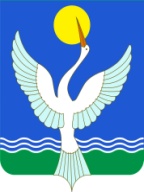 Республика БашкортостанадминистрацияСЕЛЬСКОГО ПОСЕЛЕНИЯЕнгалышевский сельсоветМУНИЦИПАЛЬНОГО РАЙОНАЧишминскИЙ район452156, с.Енгалышево,  ул. Манаева, 13тел.: 2-84-41, 2-84-42Наименование ПрограммыМуниципальная долгосрочная программа сельского поселения Енгалышевский сельсовет «Повышение безопасности дорожного движения  на территории сельского поселения Енгалышевский сельсовет муниципального района Чишминский район Республики Башкортостан  на 2014-2016 годы»Основание для разработки ПрограммыФедеральный закон от 10.12.1995 г. № 196-ФЗ «О безопасности дорожного движения», Федеральный закон от 06.10.2003 г. №131-ФЗ «Об общих принципах организации местного самоуправления в Российской Федерации», Бюджетный кодекс Российской Федерации, Постановление главы сельского поселения Енгалышевский сельсовет от 11.07.2014г. № 24 «О Порядке разработки, реализации и оценки эффективности муниципальных программ»   Заказчик ПрограммыАдминистрация сельского поселения Енгалышевский сельсовет муниципального района Чишминский район Республики Башкортостан  Ответственный исполнитель ПрограммыАдминистрация сельского поселения Енгалышевский сельсовет муниципального района Чишминский район Республики Башкортостан  Цель Программы                       Обеспечение охраны жизни, здоровья граждан и их имущества, гарантий их законных прав на безопасные условия движения на дорогахЗадачи ПрограммыПредупреждение опасного поведения участников дорожного движения и причин возникновения дорожно-транспортных происшествий (далее – ДТП), снижение тяжести их последствий. Сокращение детского дорожно-транспортного травматизма. Содействие в создании системы непрерывного обучения детей правилам безопасного поведения на дорогах и улицах. Содействие в совершенствовании организации движения транспорта и пешеходов в поселении. Формирование общественного мнения по проблеме безопасности дорожного движения. Анализ влияния социальных и экономических факторов на состояние безопасности дорожного движения.Сроки реализации Программы2014 – 2016 годыОбъемы и источники финансированияПрограммыОбъем финансирования Программы составляет 695,00 тыс. руб. (средства бюджета сельского поселения)Объем финансирования по годам:2014 – 235,00  тыс. руб.2015 – 230,00  тыс. руб.2016 - 230,00 тыс. руб.Ожидаемые результаты Программы В результате реализации Программы ожидается:- снижение количества нарушений правил дорожного движения, - снижение количества дорожно-транспортных происшествий, - снижение количества пострадавших граждан  в дорожно-транспортных происшествиях - совершенствование условий движения автотранспорта  по улично-дорожной сети поселения.Основные механизмы мониторинга реализации программыВ течение всего периода реализации Программы администрация сельского поселения осуществляет полугодовой мониторинг реализации Программы путем составления отчетов о ходе реализации Программы.Контроль за исполнением Программы- Глава сельского поселенияНаименованиемероприятияНаименованиемероприятияСрок исполненияСрок исполненияИсполнители и получатели бюджетных средствОбъемы финансирования по годам, тыс. руб.Объемы финансирования по годам, тыс. руб.Объемы финансирования по годам, тыс. руб.Объемы финансирования по годам, тыс. руб.НаименованиемероприятияНаименованиемероприятияСрок исполненияСрок исполненияИсполнители и получатели бюджетных средств  2014  2015  20152016Общие организационные мероприятияОбщие организационные мероприятияОбщие организационные мероприятияОбщие организационные мероприятияОбщие организационные мероприятияОбщие организационные мероприятияОбщие организационные мероприятияОбщие организационные мероприятияОбщие организационные мероприятияОбщие организационные мероприятия1Обобщение и анализ состояния аварийности на территории сельского поселенияОбобщение и анализ состояния аварийности на территории сельского поселения2014-2016 г.г.2014-2016 г.г.Администрация  сельского поселения2  Координация   действий участников Программы. Мониторинг Программы для своевременного выявления проблем и контроля результативности предпринятых мероприятий.  Координация   действий участников Программы. Мониторинг Программы для своевременного выявления проблем и контроля результативности предпринятых мероприятий.2014-2016 г.г.2014-2016 г.г.Администрация сельского поселенияII. Совершенствование профилактической работы с участниками дорожного движенияII. Совершенствование профилактической работы с участниками дорожного движенияII. Совершенствование профилактической работы с участниками дорожного движенияII. Совершенствование профилактической работы с участниками дорожного движенияII. Совершенствование профилактической работы с участниками дорожного движенияII. Совершенствование профилактической работы с участниками дорожного движенияII. Совершенствование профилактической работы с участниками дорожного движенияII. Совершенствование профилактической работы с участниками дорожного движенияII. Совершенствование профилактической работы с участниками дорожного движенияII. Совершенствование профилактической работы с участниками дорожного движения11Проведение  акций: «Внимание - дети!», «Пешеход»Проведение  акций: «Внимание - дети!», «Пешеход»2014-2016 г.г.Администрация сельского поселения22Укрепление транспортной дисциплиныУкрепление транспортной дисциплины2014-2016 г.г.Администрация сельского поселения33Организация пропаганды безопасности дорожного движения в сельском поселенииОрганизация пропаганды безопасности дорожного движения в сельском поселении2014-2016 г.г.Администрация сельского поселения44Профилактика детского травматизмаПрофилактика детского травматизма2014-2016 г.г.Администрация сельского поселенияIII. Пропаганда безопасности дорожного движенияIII. Пропаганда безопасности дорожного движенияIII. Пропаганда безопасности дорожного движенияIII. Пропаганда безопасности дорожного движенияIII. Пропаганда безопасности дорожного движенияIII. Пропаганда безопасности дорожного движенияIII. Пропаганда безопасности дорожного движенияIII. Пропаганда безопасности дорожного движенияIII. Пропаганда безопасности дорожного движения  1  1Информирование населения о состоянии безопасности дорожного движения на территории поселенияИнформирование населения о состоянии безопасности дорожного движения на территории поселения2014-2016 г.г.Администрация сельского поселения 2 2Организация проведения совместных рейдов работников ГИБДД и специалистами администрации поселения по выявлению наиболее грубых нарушений правил дорожного движения.Организация проведения совместных рейдов работников ГИБДД и специалистами администрации поселения по выявлению наиболее грубых нарушений правил дорожного движения.2014-2016 г.г.Администрация сельского поселения, ГИБДД.IV. Содержание внутрипоселковых дорогIV. Содержание внутрипоселковых дорогIV. Содержание внутрипоселковых дорогIV. Содержание внутрипоселковых дорогIV. Содержание внутрипоселковых дорогIV. Содержание внутрипоселковых дорогIV. Содержание внутрипоселковых дорогIV. Содержание внутрипоселковых дорогIV. Содержание внутрипоселковых дорог1. Установка дорожных знаков Установка дорожных знаков2014 г.2014 г.35,035,0V. Содержание сетей уличного освещенияV. Содержание сетей уличного освещенияV. Содержание сетей уличного освещенияV. Содержание сетей уличного освещенияV. Содержание сетей уличного освещенияV. Содержание сетей уличного освещенияV. Содержание сетей уличного освещенияV. Содержание сетей уличного освещенияV. Содержание сетей уличного освещения1Электроэнергия для нужд уличного освещенияЭлектроэнергия для нужд уличного освещения2014-2016г.г.2014-2016г.г.Администрация сельского поселения200,0200,0 200,00   200,02Текущий ремонт и содержание сетей уличного освещенияТекущий ремонт и содержание сетей уличного освещения2014-2016 г.г.2014-2016 г.г.Администрация сельского поселения--30,030,0Итого по ПрограммеИтого по Программе235,00235,00230,00    230,0